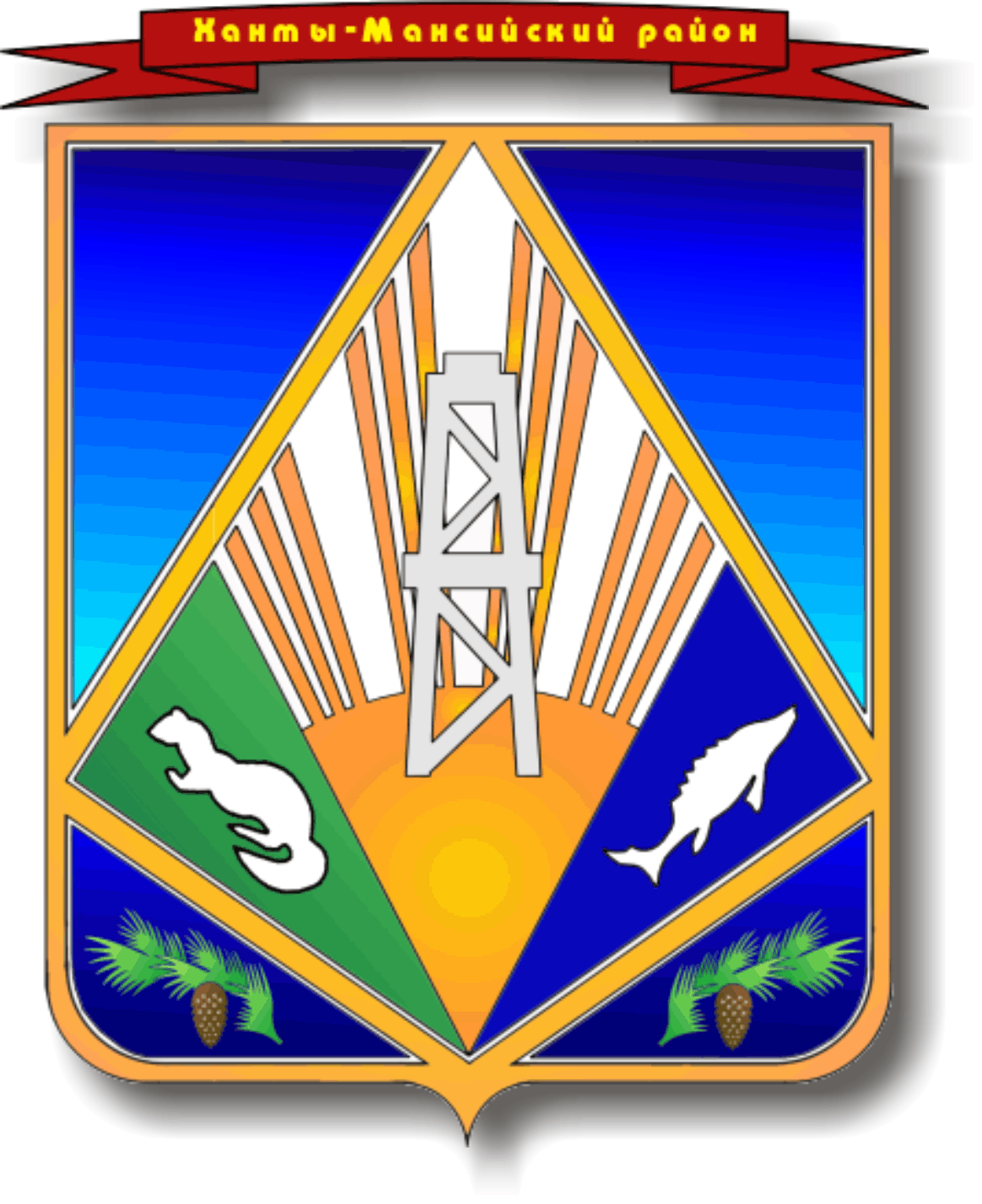 Ханты-Мансийский автономный округ - ЮграХанты-Мансийский районГ Л А В АР А С П О Р Я Ж Е Н И Еот 07.03.2014                                                                                                  № 12-рг.Ханты-МансийскО формировании постоянно действующей рабочей группыпо подготовке предложений,изменений и дополнений в Устав Ханты-Мансийского районаВ соответствии с Положением о порядке организации и проведения публичных слушаний в Ханты-Мансийском районе, утвержденным решением Думы Ханты-Мансийского района от 21 сентября 2006 года № 49, в целях подготовки и проведения публичных слушаний по проекту решения Думы Ханты-Мансийского района «О внесении изменений и дополнений в Устав Ханты-Мансийского района»:1. Утвердить состав постоянно действующей рабочей группы (далее рабочая группа) по подготовке предложений, изменений и дополнений в Устав Ханты-Мансийского района согласно приложению к настоящему распоряжению.2. Рабочей группе организовать работу по подготовке материалов для проведению публичных слушаний в порядке и сроки установленные Положением о порядке организации и проведения публичных слушаний в Ханты-Мансийском районе. 3. Контроль за исполнением распоряжения возложить на заместителя главы Ханты-Мансийского района Ю.В. Рудакова.Глава Ханты-Мансийского района                                                             П.Н. Захаров Приложениек распоряжению главыХанты-Мансийского районаот  07.03.2014   № 12-р С О С Т А Впостоянно действующей рабочей группы Рудаков Ю.В.- заместитель главы Ханты-Мансийского района, председатель организационного комитетаМошкина А.Н.- специалист-эксперт отдела по обеспечению деятельности главы Ханты-Мансийского района, секретарь организационного комитетаЧлены организационного комитета:Члены организационного комитета:Бычкова И.Ю.Меланич О.Ю.Плотник Д.С.             - начальник юридическо-правового управления администрации Ханты-Мансийского района;- заместитель начальника юридическо-правового управления администрации Ханты-Мансийского района;- начальник экспертно-правового отдела аппарата Думы Ханты-Мансийского района. 